Квест "Музейные приключения"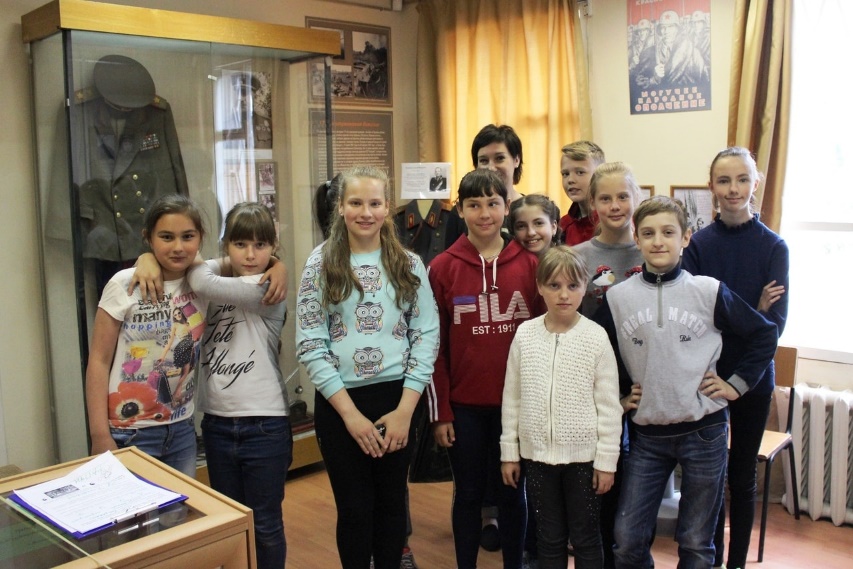  9 июня 2018 года ребята побывали в гостях у Лужского историко-краеведческого музея. Мероприятие стало подарком ко Дню защиты детей и прошло в форме квеста.В ходе игры, вооружившись маршрутным листом, юные гости совершили путешествие по залам музея. Ребусы, интересные вопросы по поиску предметов, исторические загадки позволили ребятам ближе познакомиться с экспозицией и выставками музея. Какие обитатели жили в древнейших морях? Растут ли в наших лесах баобабы? Как называется традиционный японский меч? Какие предметы использовали для обработки льна? Где находилась древняя деревянная крепость, в которой стояла новгородская дружина? Как называлась усадьба под Лугой, в которой был построен прекрасный дворец? Ребятам пришлось искать ответы на эти и многие другие вопросы. 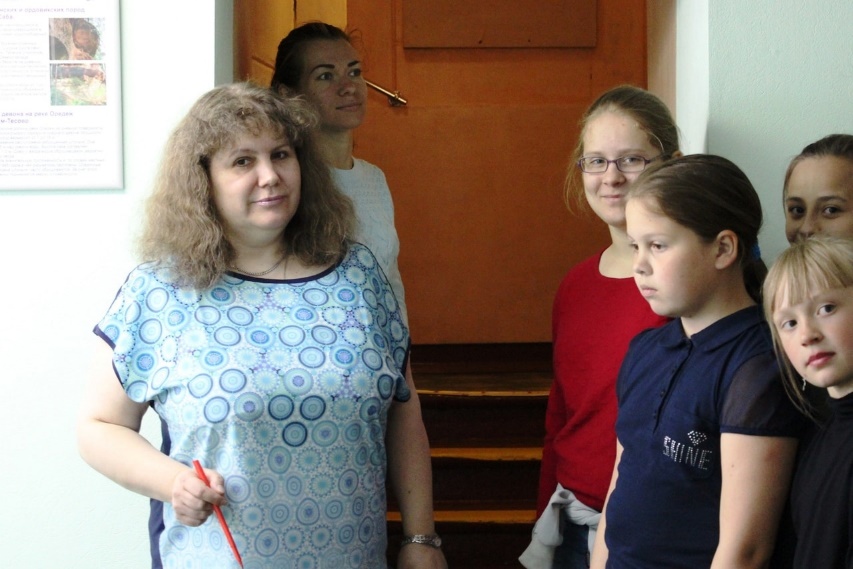 В ходе своего путешествия по музею они осмотрели постоянную экспозицию и тематические выставки "России чудный уголок", "История города в газетных строчках", "Япония глазами лужан", "Родная сторонка", "Вглубь веков". 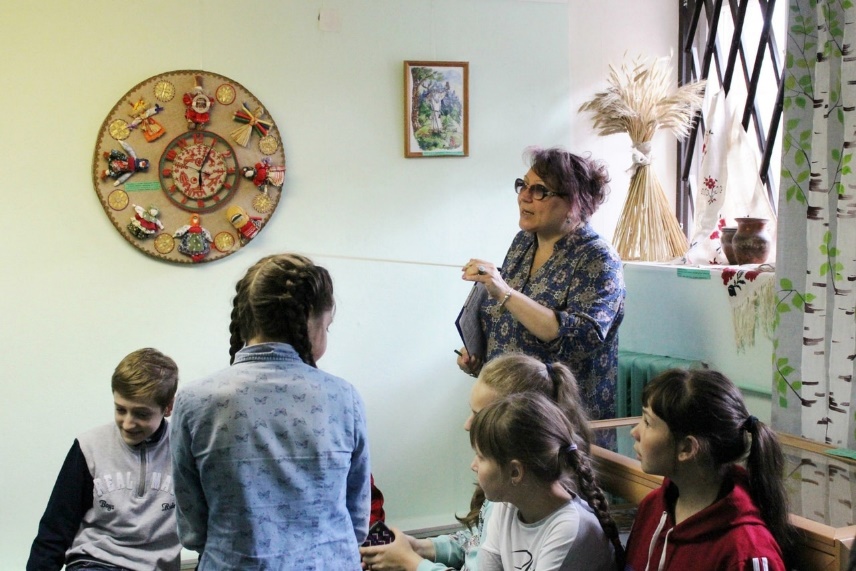 Мероприятие прошло в атмосфере поиска, увлекательных открытий, улыбок и хорошего настроения.